Mayfield School Medicine Administering FormThe school will not give your child medicine unless you complete and sign this form The above information is, to the best of my knowledge, accurate at the time of writing and I give consent to Mayfield School staff administering medicine in accordance with the School policy.  I will inform the School immediately, in writing, if there is any change in dosage or frequency of the medication or if the medicine is stopped. Date for review to be initiated byName of childDate of birthGroup/class/formMedical condition or illnessMedicine Medicine Name/type of medicine (as described on the container)Expiry dateDosage and methodTimingSpecial precautions/other instructions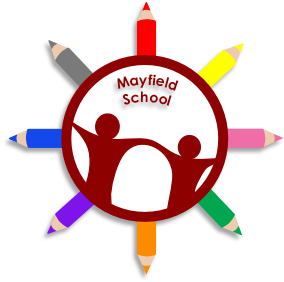 Are there any side effects that the school/setting needs to know about?Self-administrationY/NProcedures to take in an emergencyNB: Medicines must be in the original container as dispensed by the pharmacyNB: Medicines must be in the original container as dispensed by the pharmacyContact detailsContact detailsNameDaytime telephone numberRelationship to childAddressI understand that I must deliver the medicine personally toEnter name of agreed member of staff:Signature:Date: